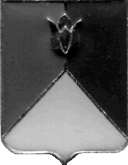 РОССИЙСКАЯ  ФЕДЕРАЦИЯАДМИНИСТРАЦИЯ КУНАШАКСКОГО  МУНИЦИПАЛЬНОГО РАЙОНА ЧЕЛЯБИНСКОЙ ОБЛАСТИПОСТАНОВЛЕНИЕот 25.05.2023 г.   №  873О внесении изменений в постановление Администрации Кунашакского муници-пального района от 31.08.2020г. №1166В соответствии с постановлением Правительства Челябинской области от 07.11.2022г. №616-П  «О порядке обеспечения бесплатным двухразовым горячим питанием обучающихся в государственных и муниципальных образовательных организациях, расположенных на территории Челябинской области, по образовательным программам основного общего, среднего общего, среднего профессионального образования или по программам профессионального обучения (программам профессиональной подготовки по профессиям рабочих, должностям служащих), не имеющих основного общего или среднего общего образования, не достигших возраста 24 лет, один из родителей которых является лицом, призванным на военную службу по мобилизации в соответствии с Указом Президента Российской Федерации от 21 сентября 2022 года № 647 «Об объявлении частичной мобилизации в Российской Федерации» (изменения от 15.05.2023г. №281-П), письмом Министерства образования и науки Челябинской области  от 17.05.2023г. №5114ПОСТАНОВЛЯЮ:	1. Внести в Порядок предоставления питания обучающимся общеобразовательных организаций Кунашакского муниципального района, утвержденный  постановлением Администрации Кунашакского муниципального района от 31.08.2020г. №1166  следующие изменения:1) пункт 4 дополнить абзацами следующего содержания:«- обучающиеся, один из родителей,  которых пребывает в добровольческих формированиях, содействующих выполнению задач, возложенных на Вооруженные Силы Российской Федерации, принимающие участие в специальной военной операции;- обучающиеся, один из родителей,  которых заключил контракт с Министерством  обороны   Российской Федерации для прохождения военной службы, принимающие участие в специальной военной операции;- обучающиеся, один из родителей,  которых пребывал в добровольческих формированиях, содействующих выполнению задач, возложенных на Вооруженные Силы Российской Федерации, погибший (умерший) в результате участия в специальной военной операции либо умершие до истечения одного года со дня из исключения из добровольческих формирований вследствие увечья (ранения, травмы, контузии) или заболевания, полученных ими в результате участия в специальной военной операции;- обучающиеся, один из родителей, которых заключал контракт с Министерством  обороны   Российской Федерации для прохождения военной службы, погибший (умерший) в результате участия в специальной военной операции либо умерший до истечения одного года со дня их увольнения с военной службы вследствие увечья (ранения, травмы, контузии) или заболевания, полученных ими в результате участия в специальной военной операции;- обучающиеся, один из родителей, которых был призван на военную службу по мобилизации, погибший (умерший) в результате участия в специальной военной операции либо умерший до истечения одного года со дня их увольнения с военной службы вследствие увечья (ранения, травмы, контузии) или заболевания, полученных ими в результате участия в специальной военной операции.».2) пункт 6 дополнить подпунктом 5 следующего содержания:«5) Для получения питания в общеобразовательных организациях за счет бюджетных средств обучающиеся,  где один из родителей является мобилизованным в  соответствии с Указом Президента Российской Федерации от 21.09.2022 года №647 «Об объявлении частичной мобилизации в Российской Федерации» и иным участником специальной военной операции на территориях Донецкой Народной Республики, Луганской народной Республики, Запорожской  области, Херсонской области и Украины - родитель (законный представитель) обучающегося предоставляет общеобразовательную организацию следующие документы:- заявление на имя руководителя образовательной организации;- паспорт (или иной документ, удостоверяющий личность) одного из родителя (законного представителя) ребенка;- документ, подтверждающий, что один из родителей обучающегося является (являлся) мобилизованным или иным участником специальной военной операции (справка с военкомата, выписка из приказа и т.д.);- свидетельство о государственной регистрации заключения брак;- свидетельство о рождении ребенка, паспорт ребенка;- свидетельство о смерти мобилизованного или иного участника специальной военной операции.Заявление о получении питания рассматривается руководителем образовательной организации в течение одного рабочего дня со дня, следующего за днем представления указанного заявления в образовательную организацию.По результатам рассмотрения заявления о получении питания руководитель образовательной организации принимает решение о предоставлении обучающемуся питания или решение об отказе в предоставлении обучающемуся питания в случае несоответствия обучающегося требованиям пункта 4 настоящего порядка.В случае принятия решения об отказе в предоставлении питания образовательная организация уведомляет о принятом решении заявителя в течение двух рабочих дней путем направления по почте письменного уведомления и (или) вручения уведомления обучающемуся (его родителю или законному представителю) лично.В случае принятия решения о предоставлении питания руководитель образовательной организации издает и подписывает приказ о предоставлении питания в течение одного рабочего дня со дня принятия решения о предоставлении питания обучающемуся.Порядок учета обучающихся для обеспечения питанием определяется локальным нормативным актом образовательной организации.Обучающиеся не обеспечиваются питанием в соответствии с настоящим порядком в следующих случаях:- в выходные и праздничные дни;- во время нахождения обучающегося в организациях отдыха и оздоровления, санаториях (вне каникулярного периода);- во время нахождения обучающегося в медицинских организациях, предоставляющих услуги по реабилитации;- во время нахождения обучающегося на стационарном лечении в организациях здравоохранения, а также в других организациях, в которых обучающийся находится на полном государственном обеспечении;- во время каникул;- во время пропуска занятий по уважительной причине и без уважительной причины;- при изменении формы получения образования обучающимся (получение образования вне организаций, осуществляющих образовательную деятельность, в форме семейного образования, самообразования);- при наличии письменного отказа родителя (законного представителя) обучающегося от питания.Выплата денежной компенсации и выдача сухого пайка обучающимся взамен предоставления питания не производятся.Основаниями для прекращения обеспечения питанием обучающегосяявляются:- завершение прохождения военнослужащим военной службы по мобилизации;- отчисление обучающегося из образовательной организации;- завершение одним из родителей обучающегося пребывания в добровольческих формированиях, содействующих выполнению задач, возложенных на Вооруженные Силы Российский Федерации, и (или) участия в специальной военной операции;- окончание у одного из родителей обучающегося срока контракта, заключенного с Министерством обороны Российской Федерации для прохождения военной службы, и (или) завершение участия в специальной военной операции.	Руководитель образовательной организации в течение одного рабочего дня со дня наступления основания для прекращения обеспечения обучающегося питанием издает приказ о прекращении обеспечения обучающегося питанием.	Обеспечение питанием обучающихся прекращается со дня издания приказа руководителя образовательной организации о прекращении обеспечения обучающегося питанием».3) пункт 10 порядка изложить в новой редакции следующего содержания: «10. Финансирование расходов, связанных с обеспечением питания обучающихся в муниципальных образовательных организациях осуществляется за счет средств всех уровней бюджета».	2.Управлению образования Администрации Кунашакского  муниципального района (Латыпова О.Р.) довести настоящее постановление до сведения руководителей образовательных организаций.	3. Начальнику отдела информационных технологий Ватутину В.Р. опубликовать настоящее постановление на официальном сайте Кунашакского муниципального района в сети Интернет. 	4. Организацию исполнения настоящего постановления возложить на руководителя Управления образования Администрации Кунашакского муниципального района Латыпову О.Р. 	5. Контроль исполнения настоящего постановления возложить на заместителя Главы района по социальным вопросам Нажметдинову А.Т.Глава района		                                                                           С.Н. Аминов